  COVID 19 – PREMIERES MESURES DES MEMBRES D’ESS FORUM INTERNATIONAL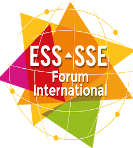 www.essforuminternational.comNATUREORGANISATIONPAYSDETAILETABLISSEMENTS DE SANTE ET OFFRE DE SOIN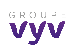 GROUPE VYVFranceLIENMobilisation forte via ses 60 établissements de santé ; notamment ses 10 EHPAD et 10 centres de soins de suite et de réadaptation.INFORMATION-PREVENTION-FORMATION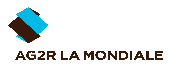 AG2R LA MONDIALEFranceLIENLIENPage récapitulant les informations pour chef d'entreprise ou TNS (Travailleur Non Salarié), particulier ou salarié d'une entrepriseLa Fondation La main à la pâte, partenaire de la fondation AG2R La Mondiale contribue au programme de continuité pédagogie (PCP) mis en place par le Ministère de l’Education nationale. Un espace PCP a été mis en place sur le site web de la Fondation et contient des éléments ressource pour les enseignants afin qu’ils puissent faire des actions avec les enfants et leurs parents. Un dossier « coronavirus » a été réalisé afin de donner des éléments de compréhension scientifique de la pandémie aux enfants.INFORMATION-PREVENTION-FORMATION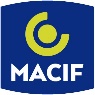 MACIFFranceLIENAccès gratuit à l'application Salvum (sur le coronavirus et les gestes qui sauvent) pendant toute la période du confinementINFORMATION-PREVENTION-FORMATIONGROUPE VYVFranceLIENLIENEnsemble contre le #Covid19, une plateforme qui regroupe des informations médicales et des solutions pour mieux vivre cette crise sanitaireMGEN recense les aides et initiatives utiles pour les personnels soignants au quotidien sur une plateforme dédiéeINFORMATION-PREVENTION-FORMATION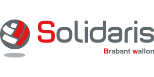 SOLIDARISBelgiqueLIENCampagne #POURQUOICHOISIR pour sensibiliser la population, et en particulier les plus jeunes, au respect des mesures sanitaires mises en place pour enrayer la propagation du Covid19Gestion, avec les autres mutuelles, call centers au niveau régional, relayées par des médecins et des enquêteurs de terrain pour le « tracking ».INFORMATION-PREVENTION-FORMATION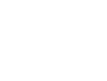 GESTARSALUDCOLOMBIE & AMERIQUE LATINELIENLIENLIENPlateforme d'information sur le Covid19Rapports épidémiologiquesStratégie de lutte contre la pandémieINFORMATION-PREVENTION-FORMATION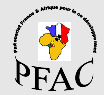 PFACCAMEROUNActions de sensibilisation et formation aux gestes barrières.INFORMATION-PREVENTION-FORMATION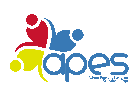 APES TOGOTOGOLIENOpération Dikpendi / Minodoo : Sensibilisation / prévention - Impacts socio-économiques post-COVID-19 - Partenariats et coopérationINFORMATION-PREVENTION-FORMATION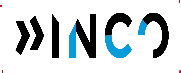 INCOFRANCE/ INTERNATIONALLIENGratuité programme de formation en ligne à l'entrepreneuriat à impactINFORMATION-PREVENTION-FORMATION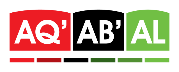 AQABALCOSTA RICAMise en œuvre de campagnes de consommation solidaire (petites épiceries)PRODUCTION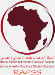 RAESSBURKINA FASOMALICAMEROUNLIENMise en place de réseaux de vente de produits alimentaires en kiosques et marchés mobiles afin de continuer à approvisionner les populations tout en respectant les gestes barrières.Les coopératives textiles au Mali confectionnent des masques locaux suite à une sollicitation du Président.Développement marché intérieur : la production de piments et de tomates du Cameroun habituellement exportée est désormais distribuée au sein du marché intérieurPRODUCTIONPFACCAMEROUNLIENOPERATION "5000000 DE MASQUES AU SEIN DES RELESS" : le ministère de l'administration territoriale commande des lots de masques aux coopératives pour équiper les communes. Les femmes cousent (elles se mettent en nombre réduit pour partager les machines), les jeunes conditionnent et transportent. Les ateliers sont répartis dans tous les RELESS (Réseaux Locaux d’Economie Sociale et Solidaire).150 dispositifs pour le lavage des mains.PRODUCTION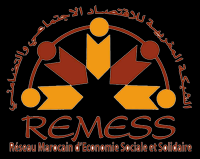 REMESSMAROCLIENLancement d'un portail en ligne pour la commercialisation de la production coopérative, par l’Agence de Développement Social, partenaire du REMESS.PRODUCTIONAG2R LA MONDIALEFRANCELIENCarton Plein, partenaire de la fondation livre des repas dans les gymnases transformés en hébergement d'urgence ; récupère la production de masques et visières au sein des fablabs parisiens, et les livre dans les hôpitaux ou centres de santé qui en font la commande.Depuis la fin mars, Food2rue cuisine chaque jour 150 repas à destination des personnes vulnérables (personnes malades, sans abris) et des soignants.LIMB (Lieu d'Insertion par le Maraîchage Bio) confectionne des masquesLes copeaux numériques ont mis en place une filière de production (3 pôles régionaux) de visière de protection réutilisables en milieu médical.A table citoyens ! prépare chaque jour plus de 800 repas, destinés aux plus démunisGESRA maintient ses activités d’aide alimentaireADAPTATION DE CONTRATS EN COURS –FINANCEMENT URGENCE 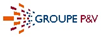 P&VBelgiqueLIENAjout automatique d’une garantie accidents vie privée temporaire pour tous ceux qui ont une assurance familialeADAPTATION DE CONTRATS EN COURS –FINANCEMENT URGENCE 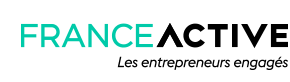 France ACTIVEFRANCELIENFrance Active propose à chaque entrepreneur qu’elle soutient une solution adaptée.Pour les encours de financement :> Prêt à taux 0 (ex prêt Nacre) : gel systématique de tous les prélèvements des échéances sur une période de 6 mois. Ces derniers reprendront en septembre 2020.60 000 entrepreneurs concernés> Financements aux associations et prêts participatifs : report en fin de prêts des échéances de remboursement des mois de mars, avril, mai (à la demande de l’entreprise)10 000 entrepreneurs de l’Economie sociale et solidaire concernésPour les garanties d’emprunt bancaire:> Maintien de l’engagement en garantie dans le cadre d’un rééchelonnement du prêt ou d’un report total ou partiel des échéances de remboursement. Le réaménagement du prêt garanti doit être compris entre 1 mois et 6 mois maximum.> Renforcement, en cas de rééchelonnement d’un prêt, de la capacité d’accompagnement en proposant d’allonger de 6 mois la durée maximum de la garantie pendant cette période crise. Ainsi, en cas de besoin, la durée maximum de la garantie passe de 84 mois à 90 mois.30 000 entrepreneurs concernés en contrat avec France Active Garantie.  ADAPTATION DE CONTRATS EN COURS –FINANCEMENT URGENCE 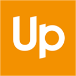 GROUPE UPFRANCELIENSoutien aux commerces alimentaires et restaurateurs: Afin de leur permettre une rentrée d’argent immédiate, le groupe Up procède au règlement anticipé de tous les titres restaurant UpDéjeuner auprès des commerces alimentaires et des restaurateursADAPTATION DE CONTRATS EN COURS –FINANCEMENT URGENCE 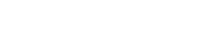 FONDACTIONCANADALIENOffre un répit de trois mois pour les entreprises de son portefeuilleADAPTATION DE CONTRATS EN COURS –FINANCEMENT URGENCE 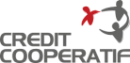 CREDIT COOPERATIFFRANCELIENPour les organismes de l’économie sociale et institutionnelle et les entreprises : possibilité d’un report d’échéances de prêt (moyen et long terme, crédit-bail mobilier et immobilier) pouvant aller jusqu’à 6 mois.ADAPTATION DE CONTRATS EN COURS –FINANCEMENT URGENCE AG2R LA MONDIALEFRANCELIENFacilitation des paiements de cotisations de retraite complémentaire.CREDIT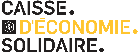 CAISSE DESJARDINSCANADALIENProgramme de crédit aux entreprises (PCE) avec Exportation et développement Canada (EDC) - Ce programme fédéral offert par Desjardins et EDC permet aux entreprises ayant des difficultés temporaires en raison de la COVID-19 d'obtenir rapidement un prêt afin de combler un besoin de liquidité immédiat.                                                                                                                                                                                                            Programme d'action concertée temporaire pour les entreprises (PACTE) avec Investissement QuébecCe financement d'urgence offert par Desjardins et Investissement Québec représente une aide financière d'un minimum de 71 500 $. Ce programme permet de soutenir le fonds de roulement des entreprises opérant au Québec et ayant des difficultés temporaires en raison de la COVID-19.CREDITCREDIT COOPERATIFFRANCELIEN Prêt Garanti par l'Etat (PGE) qui concerne la très grande majorité des entreprises françaises, quelles que soient leur taille et leur forme juridique. Sont ainsi éligibles les ETI, PME, TPE, les commerçants, artisans, exploitants agricoles, professions libérales, micro-entrepreneurs, entreprises innovantes et la plupart des associations et fondations ayant une activité économique, … Les rares exceptions étant prévues par le décret. CREDIT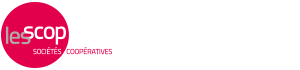 CG SCOPFRANCELIENPrêt Participatif D’entraide Et Solidaire (PPES), mesure d'accompagnement des Scop et les Scic : Ce fonds spécifique mis en place présente l’avantage d’intervenir très rapidement, puisqu’il faut compter deux jours pour prendre une décision de financement, et une semaine pour le versement. Le montant des prêts varie de 5 000 à 50 000 euros, pour une durée de 12, 18 ou 24 mois, avec un taux de 0,5 %. Depuis la mise en place de cette solution, dès le 13 mars 2020, le fonds est intervenu 85 fois, pour un montant total de 1 929 200 euros. L’effectif moyen des entreprises financées est de 12 salariés, et le montant moyen des interventions est de 23 000 euros par coopérative.       CREDITFRANCE ACTIVEFRANCELIENNouveau type de financement dédié aux Entreprises solidaires pour préparer la suite, sous forme de prêts gratuits. Le montant moyen du prêt sera compris entre 50 et 70 000 € sur 12 moisDONS-DOTATIONSAG2R LA MONDIALEFRANCELIENMise en place d'un dispositif de solidarité à l’attention des entreprises se trouvant dans les situations les plus complexes (aide forfaitaire de 300 euros par salarié en arrêt de travail pour garde d’enfants de moins de 16 ans, pour les arrêts supérieurs à 30 jours). Cette aide concerne les entreprises de moins de 500 salariés et est soumise à conditionsDONS-DOTATIONSGROUPE UPFRANCEEmission d’urgence de 1,6 million de Chèques de Services Alimentation & Hygiène afin de venir en aide aux personnes sans domicile et sans ressourcesDONS-DOTATIONSMACIFFRANCELIENMobilisation de plus de 20 millions d’euros pour aider les personnes fragilisées par la crise sanitaire.Don de 500 litres de gel hydroalcoolique.DONS-DOTATIONS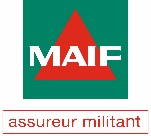 MAIFFRANCELIENReverse 100 millions d'euros à ses sociétairesDONS-DOTATIONS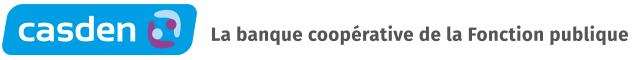 CASDENFRANCELIENDon de 100 000 € à la campagne de dons en faveur de la Fondation Hôpitaux de Paris - Hôpitaux de France, et contribution aux projets de recherches avec la Fondation CNRSDONS-DOTATIONSAG2R LA MONDIALEFRANCELIENL’atelier Remuménage, partenaire de la fondation travaille à la réalisation et à la livraison de courses à destination des personnes vulnérables (alimentaire, pharmacie et produits de première nécessité) à destination des personnes âgées, malades du COVID, personnes handicapées, atteintes du cancer) ;Le panier de la Mer collecte et distribue des produits alimentaires aux plus vulnérablesLIEN SOCIALGROUPE VYVFRANCELIENHarmonie Mutuelle: la mutuelle accompagne et soutient ses collaborateurs engagés dans le bénévolat solidaire en abondant d’une journée (une absence autorisée payée) lorsqu’un collaborateur posera un jour de repos pour participer à des actions de solidarité dans le contexte de crise sanitaire.                                                                                                                                                                                                                                        Groupe Arcade-VYV : La Société Française d’Habitations Economiques (SFHE), structure du Groupe Arcade-VYV du Sud-Est, accompagne les locataires des résidences séniors en leur apportant des nouvelles de l’extérieur pendant le confinement.Groupe Arcade-VYV : Afin de renouer avec son entourage, certaines structures du Groupe Arcade-VYV ont lancé des challenges auprès de leurs locataires. A l’instar de la SFHE qui dynamise le confinement avec un jeu-concours « Nos balcons ont du talent ». Pour rendre possible cette initiative, la SFHE s’est associée à Smiile, un Réseau social de voisinage, collaboratif et positif au service de la solidarité. En s’inscrivant sur le site, les habitants rentrent en contact avec leurs voisins de quartier.LIEN SOCIALMACIFFRANCELIENAÉSIO et la MACIF s’engagent pour renforcer les liens sociaux avec les personnes âgées isolées LIEN SOCIALAG2R LA MONDIALEFRANCELIENL’atelier Remuménage, partenaire de la fondation lutte contre toutes les formes de violences domestiques (le déménagement de 10 femmes victimes de violences conjugales sur le département de la Gironde)Soutenir nos partenaires de l’action sociale (transport solidaire hebdomadaire des denrées alimentaires à destination des squats avec le Collectif Bienvenue)Le Bal a maintenu le lien avec les enfants, les jeunes et les enseignants, via la plateforme Ersilia qui connait une grande activité, notamment due au bon référencement par l’Education nationale. Chaque semaine, la newsletter « Le Bal from home » met en valeur notamment les films des jeunes de La Fabrique du Regard avec quelques pistes créatives à faire chez soi avec les enfants pour prolonger le visionnage du film. Cela donne une nouvelle visibilité aux films des enfants.Dès le début du confinement, l’association a réalisé des appels sortants à tous les apprenants. Réalisés par les services civiques sur la base d’une fiche, ces appels ont fait remonter des difficultés. L’équipe s’est rapidement aperçue des difficultés à remplir l’attestation de sortie et enclenché aussitôt une réponse d’aide sur ce sujet. Le lien téléphonique ou par messagerie se poursuit auprès des apprenants. Un accompagnement des familles par les bénévoles a également été mis en place pour aider les parents à suivre la scolarité des enfants pendant le confinement.Coup de Pouce reste mobilisé avec ses villes partenaires et leurs équipes de terrain pour continuer à accompagner au mieux les parents et leurs enfants. En attendant l’heure de la réouverture des écoles, des initiatives ont vu le jour et permettent de continuer à accompagner les enfants.PLAIDOYER-RECHERCHEREMESSMAROCLIENPlaidoyer auprès du gouvernement pour un soutien financier envers les organisations de l’économie sociale.PLAIDOYER-RECHERCHERAESS	BURKINA FASO –AFRIQUELIENPlaidoyer pour les organisations de l’économie sociale et solidaire : à Ouagadougou obtention de la révision de la mesure imposant une fermeture des marchés plus tôt que d’habitude dans le cadre de la lutte contre le Covid-19, pour un maintien des horaires à condition d’une forte sensibilisation des vendeurs et clients aux gestes barrières.Négociation pour une baisse des taxes sur les produits des marchés au Burkina.Le RAESS met en avant leurs organisations comme les coopératives et les mutuelles afin qu’ils obtiennent des fonds suffisant pour mettre à disposition des matériels de protection, produire du gel hydroalcoolique localement et les substituer aux produits importés.PLAIDOYER-RECHERCHEAQABALCOSTA RICACréation d’alliances pour des infrastructures, les soins, les finances éthiques, le consommé local. PLAIDOYER-RECHERCHE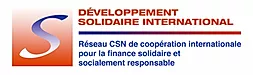 DSI / MCE CONSEILSCANADAMCE Conseil, en collaboration avec la Caisse d’économie solidaire et le gouvernement canadien, travaille sur un plan de sortie de crise pour les entreprises ESSPLAIDOYER-RECHERCHE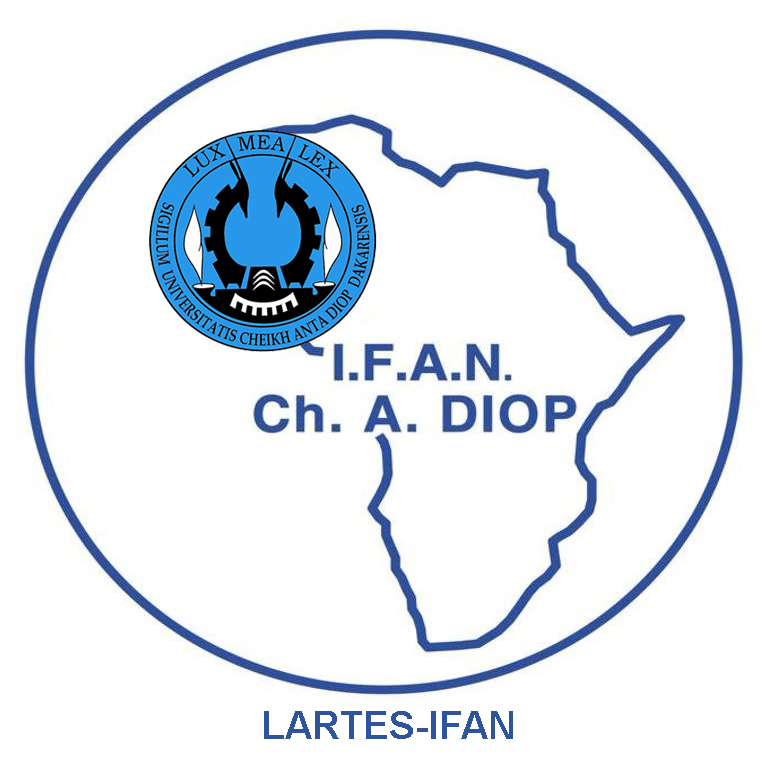 LARTESSENEGAL  LIENSénégal : étude multisectorielle sur l’impact du virus dans le pays.PLAIDOYER-RECHERCHE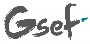 GSEFCOREE DU SUDConsultation avec les instances gouvernementales pour mesurer l’impact de la crise et trouver des solutions.Recherche active de solutions pour les très petites organisations, qui comptent moins de 5 salariés, et ne sont pas éligibles aux prêts à faible taux mis en place par le gouvernement via les institutions de finances sociales.PLAIDOYER-RECHERCHECrédit CoopératifFRANCEPlaidoyer pour l’éligibilité des organisations de l’ESS aux aides proposées par l’Etat 